Егерме  етенсе сакырылышы                       девятое  заседаниетугызынсы ултырышы                              двадцать седьмого созыва          КАРАР                                                                         РЕШЕНИЕ              27 апрель  2016 й .                        № 80                     27 апреля 2016 г.
      Об определении размера платы за увеличение площади земельных участков, находящихся в частной собственности, в результате перераспределения таких земельных участков и земельных участков, находящихся в муниципальной собственности  сельского поселения Кушнаренковский сельсовет муниципального района Кушнаренковский район Республики Башкортостан.В соответствии с  Постановлением Правительства Республики Башкортостан от 29 июня 2015 г. N 234 и пунктом 5 статьи 39.28  Земельного кодекса Российской Федерации Совет сельского поселения Кушнаренковский решил:Установить, что размер платы за увеличение площади земельного участка, находящегося в частной собственности, в результате перераспределения такого земельного участка и земельных участков, находящихся в муниципальной собственности сельского поселения Кушнаренковский сельсовет муниципального района Кушнаренковский район Республики Башкортостан определяется путем умножения удельного показателя кадастровой стоимости участвующего в перераспределении земельного участка, находящегося в частной собственности, на увеличиваемую площадь этого земельного участка.  Глава сельского поселения                                              Р.Г.ИсламовБашkортостан  РеспубликаҺыКушнаренко районы муниципаль районынынКушнаренко ауыл советы ауыл билӘмӘҺе советы452230, Кушнаренко ауылы, Островский урамы, 23Тел. 5-73-36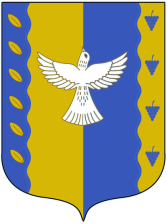 Республика  Башкортостансовет сельского поселения Кушнаренковский  сельсовет  муниципального  района Кушнаренковский район 452230, село Кушнаренково, ул. Островского, 23Тел. 5-73-36   